Муниципальное образование «Надеждинское сельское поселение»Биробиджанского муниципального районаЕврейской автономной областиАДМИНИСТРАЦИЯ СЕЛЬСКОГО ПОСЕЛЕНИЯПОСТАНОВЛЕНИЕ03.02.2017                                                                                                         №  9с. НадеждинскоеОб утверждении правил определения нормативных затрат на обеспечение функций муниципальных органов (включая получателей бюджетных средств)В соответствии с частью 4 статьи 19 Федерального закона от 05.04.2013 № 44-ФЗ «О контрактной системе в сфере закупок товаров, работ, услуг для обеспечения государственных и муниципальных нужд», постановлением  Правительства Российской Федерации от 13.10.2014 № 1047 «Об общих требованиях к определению нормативных затрат на обеспечение функций государственных органов, органов управления государственными внебюджетными фондами и муниципальных органов», администрация сельского поселенияПОСТАНОВЛЯЕТ:    1. Утвердить прилагаемые правила определения нормативных затрат на обеспечение функций муниципальных органов (включая получателей бюджетных средств (далее - Правила).      2. Муниципальным органам, получателям бюджетных средств бюджета муниципального образования «Надеждинское сельское поселение» Биробиджанского муниципального района Еврейской автономной области руководствоваться данными Правилами при разработке и утверждении планов закупок и планов - графиков закупок товаров, работ и услуг для обеспечения муниципальных нужд.3. Бухгалтерии администрации сельского поселения:- в течение 7-ми дней  со дня утверждения Правил разместить их в единой информационной системе в сфере закупок.4. Настоящее постановление подлежит опубликованию на официальной странице Надеждинского сельского поселения находящейся на официальном  интернет-сайте  Биробиджанского муниципального района (bir_rn@eao.ru), (http://br.eao.ru/poselen/nadsp/news/) 5. Контроль за исполнением постановления возложить на  заместителя главы администрации (Ладынскую Е.В.)6. Настоящее постановление вступает в силу после его официального опубликования.Глава сельского поселения                                                                      И.С. МаликПРИЛОЖЕНИЕк постановлению администрациисельского поселенияот 03.02.2017  №  9 Правила определения нормативных затрат на обеспечение функций муниципальных органов (включая получателей бюджетных средств)1. Общие положения1.1. Настоящий документ устанавливает порядок определения нормативных затрат на обеспечение функций муниципальных органов и получателей бюджетных средств в части закупок товаров, работ и услуг для обоснования объекта и (или) объектов закупки, включенных в план закупок в соответствии с Федерального закона от 05.04.2013 № 44-ФЗ «О контрактной системе в сфере закупок товаров, работ, услуг для обеспечения государственных и муниципальных нужд» (далее - нормативные затраты).1.2. Для целей настоящих Правил под муниципальными органами понимаются:- собрание депутатов муниципального образования «Надеждинское сельское поселение» Биробиджанского муниципального района Еврейской автономной области;- администрация Надеждинского сельского поселения Биробиджанского муниципального района Еврейской автономной области;1.3. Нормативные затраты применяются для обоснования объекта и (или) объектов закупки соответствующего муниципального органа и подведомственных ему получателей бюджетных средств.1.4. Нормативные затраты, порядок определения которых не установлен настоящими, определяются в порядке, устанавливаемом муниципальными органами.Общий объем затрат, связанных с закупкой товаров, работ, услуг, рассчитанный на основе нормативных затрат, не может превышать объем доведенных муниципальным органам, их подведомственным распорядителям и получателям бюджетных средств лимитов бюджетных обязательств на закупку товаров, работ, услуг по кодам целевых статей расходов бюджета муниципального образования «Надеждинское сельское поселение» Биробиджанского муниципального района Еврейской автономной области (КЦСР), предусмотренных на обеспечение деятельности муниципальных органов и подведомственных им получателей бюджетных средств:- КЦСР ** * ** ***** «Непрограммное направление деятельности «Руководство и управление в сфере установленных функций органов местного самоуправления и избирательной комиссии »;- КЦСР ** * ** ***** «Непрограммное направление деятельности «Обеспечение деятельности казенных учреждений».При определении нормативных затрат муниципальные органы и получатели бюджетных средств применяют национальные стандарты, технические регламенты, технические условия и иные документы, а также учитывают регулируемые цены (тарифы) и положения настоящего пункта.1.5. Для определения нормативных затрат в соответствии с настоящих Правил в формулах используются нормативы цены товаров, работ, услуг, устанавливаемые муниципальными органами, если они не установлены приложением к настоящим Правилам.Для определения нормативных затрат в соответствии с Правил в формулах используются нормативы количества товаров, работ, услуг, устанавливаемые муниципальными органами.Для определения нормативных затрат в соответствии с Правил в формулах используется показатель расчетной численности основных работников.Показатель расчетной численности основных работников для муниципальных органов и получателей бюджетных средств (Чсп) определяется по формуле:Чсп = (Чмд+Чмс+Чтд+Чку) х 1,1 , где:Чмд - штатная численность муниципальных должностей;Чмс - штатная численность должностей муниципальной службы;Чку - штатная численность получателей бюджетных средств -муниципальных казенных учреждений;1,1 - коэффициент, который может быть использован на случай замещения вакантных должностей.В случае если полученное значение расчетной численности превышает значение предельной численности, при определении нормативных затрат используется значение предельной численности.Для определения нормативных затрат в соответствии с разделом 2 настоящих Правил используется показатель площади помещений, необходимых для размещения муниципальных органов, подведомственных им распорядителей и получателей бюджетных средств, под административные цели, в расчете на одного работника (S), который исчисляется исходя из нормы 9 квадратных метров общей площади на одного работника.Для определения нормативных затрат в соответствии с разделом 2 настоящих Правил используется показатель «Предельный коэффициент индексации» (ИПЦmax), значение которого определяется исходя из основных направлений бюджетной и налоговой политики » на очередной финансовый год и плановый период.1.6. Муниципальные органы разрабатывают и утверждают индивидуальные (установленные для каждого работника) и (или) коллективные (установленные для нескольких работников) формируемые по категориям или группам должностей (исходя из специфики функций и полномочий муниципального органа, должностных обязанностей его работников) нормативы в отношении нормативных затрат муниципальных органов и подведомственных им распорядителей и получателей бюджетных средств (далее - нормативы муниципальных органов):а) количества абонентских номеров пользовательского (оконечного) оборудования, подключенного к сети подвижной связи;б) цены услуг подвижной связи с учетом нормативов, предусмотренных к настоящим Правилам;в) количества SIM-карт;г) цены и количества рабочих станций, принтеров, многофункциональных устройств и копировальных аппаратов (оргтехники);д) количества и цены носителей информации;е) количества и цены расходных материалов для различных типов принтеров, многофункциональных устройств, копировальных аппаратов (оргтехники);ж) перечня периодических печатных изданий и справочной литературы;з) количества и цены мебели;и) количества и цены канцелярских принадлежностей;к) количества и цены хозяйственных товаров и принадлежностей;л) количества и цены материальных запасов для нужд гражданской обороны;м) иных товаров и услуг.1.7. Количество планируемых к приобретению товаров (основных средств и материальных запасов) определяется с учетом фактического наличия количества товаров, учитываемых на балансе, у муниципальных органов и подведомственных им распорядителей и получателей бюджетных средств.1.8. В отношении товаров, относящихся к основным средствам, устанавливаются сроки их полезного использования в соответствии с требованиями законодательства Российской Федерации о бухгалтерском учете или исходя из предполагаемого срока их фактического использования. При этом предполагаемый срок фактического использования не может быть меньше срока полезного использования, определяемого в соответствии с требованиями законодательства Российской Федерации о бухгалтерском учете.Муниципальными органами может быть установлена периодичность выполнения (оказания) работ (услуг), если такая периодичность в отношении соответствующих работ (услуг) не определена нормативными правовыми (правовыми) актами.1.9. Цены единиц планируемых к приобретению товаров, работ и услуг в формулах расчета нормативных затрат определяется с учетом положений статьи 22 Федерального закона от 5 апреля . № 44-ФЗ « О контрактной системе в сфере закупок товаров, работ, услуг для обеспечения государственных и муниципальных нужд». 1.10. Нормативные затраты подлежат размещению в единой информационной системе в сфере закупок.2. Определение нормативных затрат  2.1. Затраты на услуги связи (З(221)) определяются по формуле: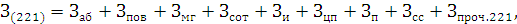 где:Заб - затраты на абонентскую плату;Зпов - затраты на повременную оплату местных и внутризоновых телефонных соединений;Змг - затраты на повременную оплату междугородних и международных телефонных соединений;Зсот - затраты на оплату услуг подвижной связи;Зи - затраты на сеть «Интернет» и услуги интернет-провайдеров;Зцп - затраты на оплату услуг по предоставлению цифровых потоков для коммутируемых телефонных соединений;Зп - затраты на оплату услуг почтовой связи; Зсс - затраты на оплату услуг специальной связи;Зпроч.221 - затраты на оплату иных услуг связи.1) Затраты на абонентскую плату (Заб) определяются по формуле: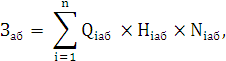 где:Qiаб  - количество абонентских номеров пользовательского (оконечного) оборудования, подключенного к сети местной телефонной связи, используемых для передачи голосовой информации (далее - абонентский номер для передачи голосовой информации) с i-й абонентской платой;Нiаб - ежемесячная i-я абонентская плата в расчете на один абонентский номер для передачи голосовой информации;Niаб - количество месяцев предоставления услуги с i-й абонентской платой.2) Затраты на повременную оплату местных и внутризоновых телефонных соединений (Зпов) определяются по формуле: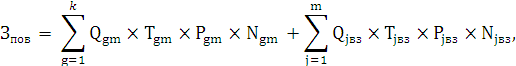 где:Qgm - количество абонентских номеров для передачи голосовой информации, используемых для местных телефонных соединений, с g-м тарифом;Tgm - продолжительность местных телефонных соединений в месяц в расчете на один абонентский номер для передачи голосовой информации по g-му тарифу;Pgm  - цена минуты разговора при местных телефонных соединениях по g-му тарифу;Ngm - количество месяцев предоставления услуги местной телефонной связи по g-му тарифу;Qjвз - количество абонентских номеров для передачи голосовой информации, используемых для внутризоновых телефонных соединений, с j -м тарифом;Tjвз  - продолжительность внутризоновых телефонных соединений в месяц в расчете на один абонентский телефонный номер для передачи голосовой информации по j-му тарифу;Pjвз  - цена минуты разговора при междугородних телефонных соединениях по j-му тарифу;Njвз - количество месяцев предоставления услуги междугородней телефонной связи по j-му тарифу.3) Затраты на повременную оплату междугородних и международных телефонных соединений (Змг) определяются по формуле: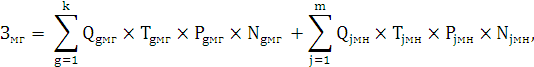 где:Qgмг - количество абонентских номеров для передачи голосовой информации, используемых для междугородних телефонных соединений, с g-м тарифом;Tgмг - продолжительность междугородних телефонных соединений в месяц в расчете на один абонентский номер для передачи голосовой информации по g-му тарифу;Pgмг  - цена минуты разговора при междугородних телефонных соединениях по g-му тарифу;Ngмг - количество месяцев предоставления услуги междугородней телефонной связи по g-му тарифу;Qjмн - количество абонентских номеров для передачи голосовой информации, используемых для международных телефонных соединений, с j -м тарифом;Tjмн  - продолжительность международных телефонных соединений в месяц в расчете на один абонентский телефонный номер для передачи голосовой информации по j-му тарифу;Pjмн  - цена минуты разговора при международных телефонных соединениях по j-му тарифу;Njмн - количество месяцев предоставления услуги международной телефонной связи по j-му тарифу.4) Затраты на оплату услуг подвижной связи (Зсот) определяются по формуле: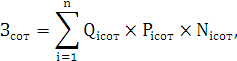 где:Qiсот  - количество абонентских номеров пользовательского (оконечного) оборудования, подключенного к сети подвижной связи (далее - номер абонентской станции) по i-й должности в соответствии с нормативами, определяемыми муниципальными органами в соответствии с 1.6 настоящих Правил (далее - нормативы муниципальных органов), с учетом нормативов обеспечения функций муниципальных органов, применяемых при расчете нормативных затрат на приобретение услуг подвижной связи, предусмотренных к настоящим Правилам;Piсот - ежемесячная цена услуги подвижной связи в расчете на один номер сотовой абонентской станции i-й должности в соответствии с нормативами муниципальных органов, определенными с учетом нормативов обеспечения функций муниципальных органов, применяемых при расчете нормативных затрат на приобретение услуг подвижной связи, предусмотренных к настоящим Правилам;Niсот  - количество месяцев предоставления услуги подвижной связи по i-й должности.5) Затраты на сеть «Интернет» и услуги интернет-провайдеров (Зи) определяются по формуле: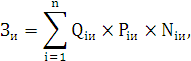 где:Qiи - количество каналов передачи данных сети «Интернет» с i-й пропускной способностью;Piи - месячная цена аренды канала передачи данных сети «Интернет» с i-й пропускной способностью;Niи - количество месяцев аренды канала передачи данных сети «Интернет» с i-й пропускной способностью.6) Затраты на оплату услуг по предоставлению цифровых потоков для коммутируемых телефонных соединений (Зцп) определяются по формуле: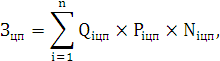 где:Qiцп - количество организованных цифровых потоков с i-й абонентской платой;Piцп - ежемесячная i-я абонентская плата за цифровой поток;Niцп - количество месяцев предоставления услуги с i-й абонентской платой.7) Затраты на оплату услуг почтовой связи (Зп) определяются по формуле: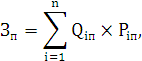 где:Qiп - планируемое количество i-х почтовых отправлений в год;Piп - цена одного i-го почтового отправления.8) Затраты на оплату услуг специальной связи (Зсс) определяются по формуле: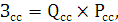 где:Qcc - планируемое количество листов (пакетов) исходящей информации в год;Pcc - цена одного листа (пакета) исходящей информации, отправляемой по каналам специальной связи.9) Затраты на оплату иных услуг связи (Зпроч.221) определяются по формуле: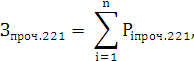 где:Piпроч.221 - цена по i-й иной услуге связи, определяемая по фактическим данным отчетного финансового года.     2.2. Затраты на транспортные услуги (З(222)) определяются по формуле: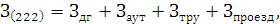      где:Здг - затраты по договору об оказании услуг перевозки (транспортировки) грузов;Заут - затраты на оплату услуг аренды транспортных средств;Зтру - затраты на оплату проезда работника к месту нахождения учебного заведения и обратно;Зпроезд - затраты по договору на проезд к месту командирования и обратно;1) Затраты по договору об оказании услуг перевозки (транспортировки) грузов (Здг) определяются по формуле: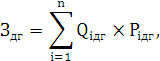 где:Qiдг - планируемое к приобретению количество i-х услуг перевозки (транспортировки) грузов;Piдг - цена одной i-й услуги перевозки (транспортировки) груза.2) Затраты на оплату услуг аренды транспортных средств (Заут) определяются по формуле: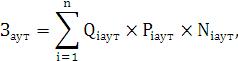 где:Qiаут - планируемое к аренде количество i-х транспортных средств; Piаут - цена аренды i-го транспортного средства в месяц;Niаут - планируемое количество месяцев аренды i-го транспортного средства.3) Затраты на оплату проезда работника к месту нахождения учебного заведения и обратно (Зтру) определяются по формуле: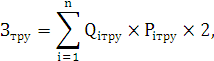 где:Qiтру - количество работников, имеющих право на компенсацию расходов, по i-му направлению;Piтру - цена проезда к месту нахождения учебного заведения по i-му направлению.4) Затраты по договору на проезд к месту командирования и обратно (Зпроезд)  определяются по формуле: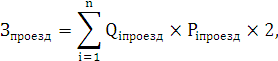 где:Qiпроезд  - количество командированных работников по i-му направлению командирования с учетом планируемых служебных командировок;Piпроезд - цена проезда по i-му направлению командирования с учетом требований  решения Собрания депутатов Биробиджанского муниципального района от 25.11.2015 № 98 «О служебных командировках в пределах Российской Федерации».2.3. Затраты на коммунальные услуги (З(223)) определяются по формуле: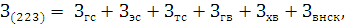 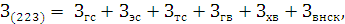      где:Згс - затраты на газоснабжение и иные виды топлива;Зэс - затраты на электроснабжение;Зтс  - затраты на теплоснабжение;Згв - затраты на горячее водоснабжение;Зхв - затраты на холодное водоснабжение и водоотведение;Звнск - затраты на оплату услуг лиц, привлекаемых на основании гражданско-правовых договоров (далее - внештатный сотрудник).1) Затраты на газоснабжение и иные виды топлива (Згс) определяются по формуле: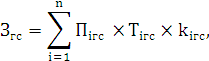 где:Пiгс - расчетная потребность в i-м виде топлива (газе и ином виде топлива);Тiгс - тариф на i-й вид топлива, утвержденный в установленном порядке органом государственного регулирования тарифов (далее - регулируемый тариф) (если тарифы на соответствующий вид топлива подлежат государственному регулированию);kiгс - поправочный коэффициент, учитывающий затраты на транспортировку i-го вида топлива.2) Затраты на электроснабжение (Зэс)  определяются по формуле: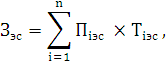 где:Пiэс - расчетная потребность в электроэнергии в год по i-му тарифу (цене) на электроэнергию (в рамках применяемого одноставочного, дифференцированного по зонам суток, или двуставочного тарифа);Тiэс - i-й регулируемый тариф на электроэнергию (в рамках применяемого одноставочного, дифференцированного по зонам суток, или двуставочного тарифа).3) Затраты на теплоснабжение (Зтс) определяются по формуле: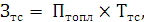 где:Птопл - расчетная потребность в теплоэнергии на отопление зданий, помещений и сооружений;Ттс -  регулируемый тариф на теплоснабжение.4) Затраты на горячее водоснабжение (Згв) определяются по формуле: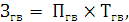 где:Пгв -  расчетная потребность в горячей воде;Тгв - регулируемый тариф на горячее водоснабжение.5) Затраты на холодное водоснабжение и водоотведение (Зхв) определяются по формуле: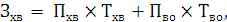 где:Пхв - расчетная потребность в холодном водоснабжении;Тхв - регулируемый тариф на холодное водоснабжение;Пво - расчетная потребность в водоотведении;Тво - регулируемый тариф на водоотведение.6) Затраты на оплату услуг внештатных сотрудников (Звнск) определяются по формуле: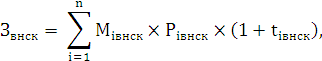 где:   Мiвнск - планируемое количество месяцев работы внештатного сотрудника в i-й должности;Рiвнск - стоимость одного месяца работы внештатного сотрудника в i-й должности;tiвнск - процентная ставка страховых взносов в государственные внебюджетные фонды.Расчет затрат на оплату услуг внештатных сотрудников может быть произведен при условии отсутствия должности (профессии рабочего) внештатного сотрудника в штатном расписании.К указанным затратам относятся затраты по договорам гражданско-правового характера, предметом которых является оказание физическим лицом коммунальных услуг (договорам гражданско-правового характера, заключенным с кочегарами, сезонными истопниками и др.).2.4. Затраты на аренду помещений и оборудования (З(224)) определяются по формуле: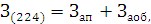 где:Зап - затраты на аренду помещений;Заоб - затраты на аренду оборудования.  1) Затраты на аренду помещений (Зап) определяются по формуле: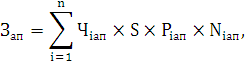 где:Чiап - численность работников, размещаемых на i-й арендуемой площади;S - площадь помещений, необходимых для размещения муниципальных органов, подведомственных им распорядителей и получателей бюджетных средств, под административные цели,  в расчете на одного работника;Piaп - цена ежемесячной аренды за 1 квадратный метр i-й арендуемой площади;Niап - планируемое количество месяцев аренды i-й арендуемой площади.2) Затраты на аренду оборудования для проведения совещания () определяются по формуле: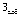 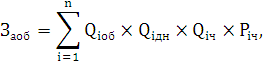 где:Qiоб - количество арендуемого i-го оборудования;Qiдн - количество дней аренды i-го оборудования;Qiч - количество часов аренды в день i-го оборудования;Piч - цена одного часа аренды i-го оборудования.2.5. Затраты на содержание имущества (З(225)) определяются по формуле: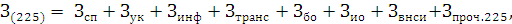 где:Зсп -  затраты на содержание и техническое обслуживание помещений;Зук - затраты на закупку услуг управляющей компании;Зинф -  затраты на техническое обслуживание и регламентно-профилактический ремонт техники и оборудования, связанного с информационно-коммуникационными технологиями;Зтранс - затраты на техническое обслуживание и ремонт транспортных средств;Збо - затраты на техническое обслуживание и регламентно-профилактический ремонт бытового оборудования;Зио - затраты на техническое обслуживание и регламентно-профилактический ремонт иного оборудования;Звнси - затраты на оплату услуг внештатных сотрудников;Зпроч.225 - затраты на закупку услуг (работ), не включенные в затраты, определяемые в соответствии с подпунктами 2.5.1-2.5.7 раздела 2 настоящих Правил  и отнесенные в соответствии с классификацией операций сектора государственного управления (КОСГУ) к подстатье 225 «Работы, услуги по содержанию имущества», которые определяются по фактическим затратам отчетного финансового года.2.5.1. Затраты на содержание и техническое обслуживание помещений (Зсп) определяются по формуле: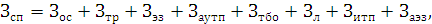 где:    Зос - затраты на техническое обслуживание и регламентно-профилактический ремонт систем охранно-тревожной сигнализации;Зтр - затраты на проведение текущего ремонта помещений;Зэз - затраты на содержание прилегающей территории;Заутп - затраты на оплату услуг по обслуживанию и уборке помещений;Зтбо - затраты на вывоз твердых бытовых отходов;Зл - затраты на техническое обслуживание и регламентно-профилактический ремонт лифтов;Зитп - затраты на техническое обслуживание и регламентно-профилактический ремонт индивидуального теплового пункта, в том числе на подготовку отопительной системы к зимнему сезону;Заэз - затраты на техническое обслуживание и регламентно-профилактический ремонт электрооборудования (электроподстанций, трансформаторных подстанций, электрощитовых) административного здания (помещения).Такие затраты не подлежат отдельному расчету, если они включены в общую стоимость комплексных услуг управляющей компании.1) Затраты на техническое обслуживание и регламентно-профилактический ремонт систем охранно-тревожной сигнализации (Зос) определяются по формуле: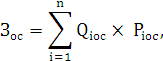 где:     Qioc - количество i-х обслуживаемых устройств в составе системы охранно-тревожной сигнализации;Pioc - цена обслуживания одного i-го устройства.2) Затраты на проведение текущего ремонта помещений (Зтр) определяются на основании дефектных ведомостей и локальных сметных  расчетов исходя из установленной муниципальным органом нормы проведения ремонта, с учетом требований  об организации и проведении реконструкции, ремонта и технического обслуживания жилых зданий, объектов коммунального и социально-культурного назначения ВСН 58-88(р), утвержденного приказом Государственного комитета по архитектуре и градостроительству при Госстрое СССР от 23 ноября . № 312.3) Затраты на содержание прилегающей территории (Зэз) определяются по формуле: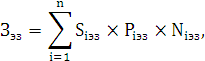 где:       Siэз - площадь закрепленной i-й прилегающей территории;Piэз - цена содержания i-й прилегающей территории в месяц в расчете на один квадратный метр площади;Niэз - планируемое количество месяцев содержания i-й прилегающей территории в очередном финансовом году.4) Затраты на оплату услуг по обслуживанию и уборке помещений (Заутп) определяются по формуле: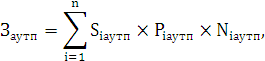 где:       Siаутп - площадь в i-м помещении, в отношении которой планируется заключение договора (контракта) на обслуживание и уборку. Значение показателя площади помещений должно находиться в пределах норматива, установленного пунктом 1.5 раздела 1 настоящих Правил; Piаутп - цена услуги по обслуживанию и уборке i-го помещения в месяц;Niаутп - количество месяцев использования услуги по обслуживанию и уборке i-го помещения в месяц.5) Затраты на вывоз твердых бытовых отходов (Зтбо) определяются по формуле: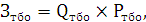 где:   Qтбо - количество кубических метров твердых бытовых отходов в год;Pтбо - цена вывоза одного кубических метра твердых бытовых отходов.6) Затраты на техническое обслуживание и регламентно-профилактический ремонт лифтов (Зл) определяются по формуле: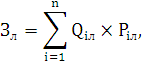 где:    Qiл - количество лифтов i-го типа;Piл - цена технического обслуживания и текущего ремонта одного лифта i-го типа в год.7) Затраты на техническое обслуживание и регламентно-профилактический ремонт индивидуального теплового пункта, в том числе на подготовку отопительной системы к зимнему сезону (Зитп), определяются по формуле: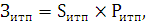 где:    Sитп - площадь административных помещений, для отопления которых используется индивидуальный тепловой пункт;Pитп - цена технического обслуживания и текущего ремонта индивидуального теплового пункта в расчете на один квадратный метр площади соответствующих административных помещений.8) Затраты на техническое обслуживание и регламентно-профилактический ремонт электрооборудования (электроподстанций, трансформаторных подстанций, электрощитовых) административного здания (помещения) (Заэз) определяются по формуле: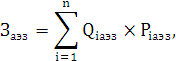 где:    Qiаэз - количество i-го оборудования;Piаэз - стоимость технического обслуживания и текущего ремонта i-го электрооборудования (электроподстанций, трансформаторных подстанций, электрощитовых) административного здания (помещения).2.5.2. Затраты на закупку услуг управляющей компании (Зук) определяются по формуле: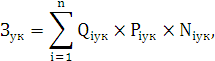 где:      Qiук - объем i-й услуги управляющей компании;Piук - цена i-й услуги управляющей компании в месяц;Niук - планируемое количество месяцев использования i-й услуги управляющей компании.2.5.3. Затраты на техническое обслуживание и регламентно-профилактический ремонт техники и оборудования, связанного с информационно-коммуникационными технологиями (Зинф), определяются по формуле: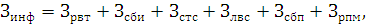      где:Зрвт  - затраты на техническое обслуживание и регламентно-профилактический ремонт вычислительной техники;Зсби - затраты на техническое обслуживание и регламентно-профилактический ремонт оборудования для обеспечения безопасности информации;Зстс - затраты на техническое обслуживание и регламентно-профилактический ремонт системы телефонной связи (автоматизированных телефонных станций);Злвс - затраты на техническое обслуживание и регламентно-профилактический ремонт локальных вычислительных сетей;Зсбп  - затраты на техническое обслуживание и регламентно-профилактический ремонт систем бесперебойного питания;Зрпм  - затраты на техническое обслуживание и регламентно-профилактический ремонт принтеров, многофункциональных устройств и копировальных аппаратов (оргтехники).При определении затрат на техническое обслуживание и регламентно-профилактический ремонт техники и оборудования, связанного с информационно-коммуникационными технологиями, применяется перечень работ по техническому обслуживанию и регламентно-профилактическому ремонту и нормативным трудозатратам на их выполнение, установленный в эксплуатационной документации или утвержденном регламенте выполнения таких работ.1) Затраты на техническое обслуживание и регламентно-профилактический ремонт вычислительной техники (Зрвт) определяются по формуле: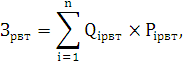 где:Qiрвт - фактическое количество i-х рабочих станций, но не более предельного количества i-х рабочих станций;Piрвт - цена технического обслуживания и регламентно-профилактического ремонта в расчете на одну i-ю рабочую станцию в год.Предельное количество i-х рабочих станций (Qiрвт предел) определяется с округлением до целого по формуле: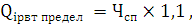 где  - расчетная численность основных работников, определяемая в соответствии с .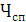 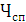 2) Затраты на техническое обслуживание и регламентно-профилактический ремонт оборудования для обеспечения безопасности информации (Зсби) определяются по формуле: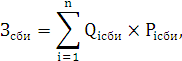 где:Qiсби - количество единиц i-го оборудования для обеспечения безопасности информации;Piсби - цена технического обслуживания и регламентно-профилактического ремонта одной единицы i-го оборудования в год.3) Затраты на техническое обслуживание и регламентно-профилактический ремонт системы телефонной связи (автоматизированных телефонных станций) (Зстс) определяются по формуле: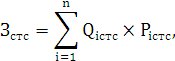 где:Qiстс - количество автоматизированных телефонных станций i-го вида;Piстс - цена технического обслуживания и регламентно-профилактического ремонта одной автоматизированной телефонной станции i-го вида в год.4) Затраты на техническое обслуживание и регламентно-профилактический ремонт локальных вычислительных сетей (Злвс) определяются по формуле: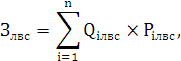 где:Qiлвс - количество устройств локальных вычислительных сетей i-го вида;Piлвс - цена технического обслуживания и регламентно-профилактического ремонта одного устройства локальных вычислительных сетей i-го вида в год.5) Затраты на техническое обслуживание и регламентно-профилактический ремонт систем бесперебойного питания (Зсбп) определяются по формуле: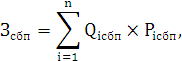 где:Qiсбп - количество модулей бесперебойного питания i-го вида;Piсбп - цена технического обслуживания и регламентно-профилактического ремонта одного модуля бесперебойного питания i-го вида в год.6) Затраты на техническое обслуживание и регламентно-профилактический ремонт принтеров, многофункциональных устройств и копировальных аппаратов (оргтехники) (Зрпм) определяются по формуле: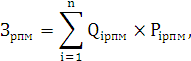 где:Qiрпм - количество i-х принтеров, многофункциональных устройств и копировальных аппаратов (оргтехники) в соответствии с нормативами муниципальных органов;Piрпм - цена технического обслуживания и регламентно-профилактического ремонта i-х принтеров, многофункциональных устройств и копировальных аппаратов (оргтехники) в год.2.5.4. Затраты на техническое обслуживание и ремонт транспортных средств (Зтранс) определяются по фактическим затратам в отчетном финансовом году.2.5.5. Затраты на техническое обслуживание и регламентно-профилактический ремонт бытового оборудования (Збо) определяются по фактическим затратам в отчетном финансовом году.2.5.6. Затраты на техническое обслуживание и регламентно-профилактический ремонт иного оборудования - дизельных генераторных установок, систем газового пожаротушения, систем кондиционирования и вентиляции, систем пожарной сигнализации, систем контроля и управления доступом, систем автоматического диспетчерского управления, систем видеонаблюдения (Зио) определяются по формуле: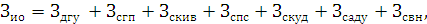 где: Здгу - затраты на техническое обслуживание и регламентно-профилактический ремонт дизельных генераторных установок;Зсгп - затраты на техническое обслуживание и регламентно-профилактический ремонт системы газового пожаротушения;Зскив - затраты на техническое обслуживание и регламентно-профилактический ремонт систем кондиционирования и вентиляции;Зспс - затраты на техническое обслуживание и регламентно-профилактический ремонт систем пожарной сигнализации;Зскуд - затраты на техническое обслуживание и регламентно-профилактический ремонт систем контроля и управления доступом;Зсаду - затраты на техническое обслуживание и регламентно-профилактический ремонт систем автоматического диспетчерского управления;Зсвн - затраты на техническое обслуживание и регламентно-профилактический ремонт систем видеонаблюдения.1) Затраты на техническое обслуживание и регламентно-профилактический ремонт дизельных генераторных установок (Здгу) определяются по формуле: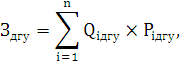 где: Qiдгу - количество i-х дизельных генераторных установок;Piдгу - цена технического обслуживания и регламентно-профилактического ремонта одной i-й дизельной генераторной установки в год.2) Затраты на техническое обслуживание и регламентно-профилактический ремонт системы газового пожаротушения (Зсгп) определяются по формуле: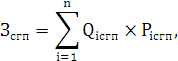 где: Qiсгп - количество i-х датчиков системы газового пожаротушения;Piсгп - цена технического обслуживания и регламентно-профилактического ремонта одного i-го датчика системы газового пожаротушения в год.3) Затраты на техническое обслуживание и регламентно-профилактический ремонт систем кондиционирования и вентиляции (Зскив) определяются по формуле: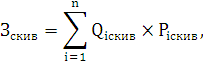 где:Qiскив - количество i-х установок кондиционирования и элементов систем вентиляции;Piскив - цена технического обслуживания и регламентно-профилактического ремонта одной i-й установки кондиционирования и элементов систем вентиляции.4) Затраты на техническое обслуживание и регламентно-профилактический ремонт систем пожарной сигнализации (Зспс) определяются по формуле: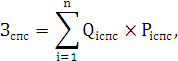 где:Qiспс - количество i-х извещателей пожарной сигнализации;Piспс - цена технического обслуживания и регламентно-профилактического ремонта одного i-го извещателя в год.5) Затраты на техническое обслуживание и регламентно-профилактический ремонт систем контроля и управления доступом (Зскуд) определяются по формуле: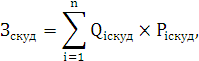 где:Qiскуд - количество i-х устройств в составе систем контроля и управления доступом;Piскуд - цена технического обслуживания и текущего ремонта одного i-го устройства в составе систем контроля и управления доступом в год.6) Затраты на техническое обслуживание и регламентно-профилактический ремонт систем автоматического диспетчерского управления (Зсаду) определяются по формуле: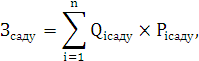 где:Qiсаду - количество обслуживаемых i-х устройств в составе систем автоматического диспетчерского управления;Piсаду - цена технического обслуживания и регламентно-профилактического ремонта одного i-го устройства в составе систем автоматического диспетчерского управления в год.7) Затраты на техническое обслуживание и регламентно-профилактический ремонт систем видеонаблюдения (Зсвн) определяются по формуле: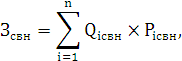 где:Qiсвн - количество обслуживаемых i-х устройств в составе систем видеонаблюдения;Piсвн - цена технического обслуживания и регламентно-профилактического ремонта одного i-го устройства в составе систем видеонаблюдения в год.2.5.7. Затраты на оплату услуг внештатных сотрудников (Звнси) определяются по формуле: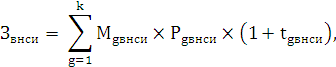 где:Мgвнси - планируемое количество месяцев работы внештатного сотрудника в g-й должности;Рgвнси - стоимость одного месяца работы внештатного сотрудника в g-й должности;tgвнси - процентная ставка страховых взносов в государственные внебюджетные фонды.Расчет затрат на оплату услуг внештатных сотрудников может быть произведен при условии отсутствия должности (профессии рабочего) внештатного сотрудника в штатном расписании.К указанным затратам относятся затраты по договорам гражданско-правового характера, предметом которых является оказание физическим лицом услуг, связанных с содержанием имущества (за исключением коммунальных услуг).2.6. Затраты на закупку прочих работ и услуг, не включенных в пункты 2.1- 2.5 настоящих Правил (З(226)), определяются по формуле: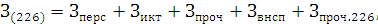 где:Зперс - затраты, связанные с персоналом;Зикт - затраты на оплату услуг в области информационных технологий;Зпроч - затраты на закупку прочих услуг (работ);Звнсп - затраты на оплату услуг внештатных сотрудников;Зпроч.226 - затраты на закупку услуг (работ), не включенные в затраты, определяемые в соответствии с подпунктами 2.6.1 - 2.6.4  раздела 2 настоящих Правил  и отнесенные в соответствии с классификацией операций сектора государственного управления (КОСГУ) к подстатье 226 «Прочие работы, услуги», которые определяются по фактическим затратам отчетного финансового года.2.6.1. Затраты, связанные с персоналом (Зперс), определяются по формуле: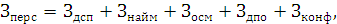 гдеЗдсп - затраты на проведение диспансеризации работников;Знайм - затраты по  найму жилого помещения на период командирования;Зосм - затраты на проведение предрейсового и послерейсового осмотра водителей транспортных средств;Здпо - затраты на закупку образовательных услуг по профессиональной переподготовке и повышению квалификации;Зконф  - затраты на закупку услуг и работ по организации участия в выставках, конференциях, форумах, семинарах, совещаниях, тренингах, соревнованиях и т.п. (в т.ч. взносы за участие в указанных мероприятиях).1)  Затраты на проведение диспансеризации работников (Здсп) определяются по формуле: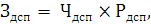 где:Чдсп - численность работников, подлежащих диспансеризации;Рдсп - цена проведения диспансеризации в расчете на одного работника.2) Затраты по найму жилого помещения на период командирования (Зг) определяются по формуле: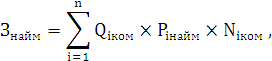 где:Qiком - количество командированных работников по i-му направлению командирования с учетом показателей планов служебных командировок;Piнайм - цена найма жилого помещения в сутки по i-му направлению командирования с учетом требований постановления администрации от 23.12.2015г № 860п «О утверждении положения об особенностях направления работников в служебные командировки»Niком - количество суток нахождения в командировке по i-му направлению командирования.3) Затраты на проведение предрейсового и послерейсового осмотра водителей транспортных средств (Зосм) определяются по формуле: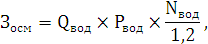 где:Qвод - количество водителей;Pвод - цена проведения одного предрейсового и послерейсового осмотра;Nвод - количество рабочих дней в году;1,2 - поправочный коэффициент, учитывающий неявки на работу по причинам, установленным трудовым законодательством Российской Федерации.4) Затраты на приобретение образовательных услуг по профессиональной переподготовке и повышению квалификации  (Здпо) определяются по формуле: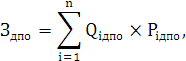 где:Qiдпо - количество работников, направляемых на получение i-го вида дополнительного профессионального образования;Piдпо -  цена обучения одного работника по i-му виду дополнительного профессионального образования.5) Затраты на закупку услуг и работ по организации участия в выставках, конференциях, форумах, семинарах, совещаниях, тренингах, соревнованиях и т.п. (в т.ч. взносы за участие в указанных мероприятиях) (Зконф) определяются по формуле: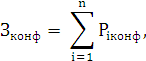 где:  Piконф  - цена i-й услуги (работы) по организации участия в выставках, конференциях, форумах, семинарах, совещаниях, тренингах, соревнованиях и т.п. (в т.ч. взносы за участие в указанных мероприятиях), определяемая по фактическим данным отчетного финансового года.2.6.2. Затраты на оплату услуг в области информационных технологий (Зикт) определяются по формуле: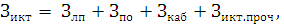 где:Злп - затраты на приобретение неисключительных (пользовательских), лицензионных прав на программное обеспечение;Зпо - затраты на сопровождение и обновление специальных программных продуктов и справочно-информационных баз данных;Зкаб - затраты на приобретение услуг по резервированию (предоставлению) мест в линейно-кабельных сооружениях (коллекторах) для размещения объектов имущества; Зикт.проч - затраты на закупку прочих услуг в области информационных технологий.1) Затраты на приобретение неисключительных (пользовательских), лицензионных прав на программное обеспечение (Злп) определяются по формуле: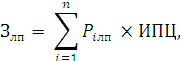 где:Piлп - цена i-й услуги по предоставлению неисключительных (пользовательских) прав, определяемая по фактическим данным отчетного финансового года;ИПЦ - коэффициент индексации, значение которого не должно превышать предельный коэффициент индексации (ИПЦmax), установленный в соответствии с пунктом 1.5 раздела 1 настоящих Правил.2) Затраты на сопровождение и обновление специальных программных продуктов и справочно-информационных баз данных (Зпо) определяются по формуле: 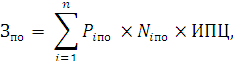 где:Piпо  - цена i-ой услуги по сопровождению программного продукта в месяц, определяемая по фактическим данным отчетного финансового года;Niпо - планируемое количество месяцев использования i-ой услуги сопровождения программного продукта;ИПЦ - коэффициент индексации, значение которого не должно превышать предельный коэффициент индексации (ИПЦmax), установленный в соответствии с пунктом 1.5 раздела 1 настоящих Правил.3) Затраты на приобретение услуг по резервированию (предоставлению) мест в линейно-кабельных сооружениях (коллекторах) для размещения объектов имущества (Зкаб) определяются по формуле: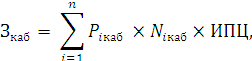 Piкаб  - цена i-ой услуги по резервированию (предоставлению) мест в линейно-кабельных сооружениях (коллекторах) для размещения объектов имущества, определяемая по фактическим данным отчетного финансового года;Niкаб - планируемое количество месяцев использования i-й услуги по резервированию (предоставлению) мест в линейно-кабельных сооружениях (коллекторах) для размещения объектов имущества;ИПЦ - коэффициент индексации, значение которого не должно превышать предельный коэффициент индексации (ИПЦmax), установленный в соответствии с пунктом 1.5 раздела 1 настоящих Правил.4) Затраты на закупку прочих услуг в области информационных технологий (Зикт.проч)  включают в себя затраты на закупку услуг по изготовлению сертификатов ключей электронных подписей, обеспечению безопасности информации и баз данных и другие подобные услуги, определяются по фактическим затратам в отчетном финансовом году.2.6.3. Затраты на закупку прочих услуг (работ) (Зпроч) определяются по формуле: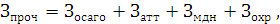 где:Зосаго  - затраты на приобретение полисов обязательного страхования гражданской ответственности владельцев транспортных средств;Затт - затраты на аттестацию специальных помещений;Змдн - затраты на оплату работ по монтажу (установке), дооборудованию и наладке оборудования;Зохр - затраты на оплату услуг вневедомственной охраны.1) Затраты на приобретение полисов обязательного страхования гражданской ответственности владельцев транспортных средств (Зосаго) определяются в соответствии с базовыми ставками страховых тарифов и коэффициентами страховых тарифов, установленными  Центрального банка Российской Федерации от 19.09.2014  № 3384-У «О предельных размерах базовых ставок страховых тарифов и коэффициентах страховых тарифов, требованиях к структуре страховых тарифов, а также порядке их применения страховщиками при определении страховой премии по обязательному страхованию гражданской ответственности владельцев транспортных средств», по формуле: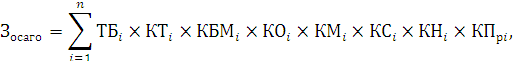 где:ТБi - предельный размер базовой ставки страхового тарифа по i-му транспортному средству;КТi - коэффициент страховых тарифов в зависимости от территории преимущественного использования i-го транспортного средства;КБМi - коэффициент страховых тарифов в зависимости от наличия или отсутствия страховых возмещений при наступлении страховых случаев, произошедших в период действия предыдущих договоров обязательного страхования, по i-му транспортному средству;КОi - коэффициент страховых тарифов в зависимости от наличия сведений о количестве лиц, допущенных к управлению i-м транспортным средством;КМi - коэффициент страховых тарифов в зависимости от технических характеристик i-го транспортного средства;КСi - коэффициент страховых тарифов в зависимости от периода использования i-го транспортного средства;КНi - коэффициент страховых тарифов в зависимости от наличия нарушений, предусмотренных  Федерального закона «Об обязательном страховании гражданской ответственности владельцев транспортных средств»;КПpi - коэффициент страховых тарифов в зависимости от наличия в договоре обязательного страхования условия, предусматривающего возможность управления i-м транспортным средством с прицепом к нему.2) Затраты на аттестацию специальных помещений (Затт) определяются по формуле: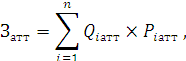 где:Qiатт - количество i-х специальных помещений, подлежащих аттестации;Piатт - цена проведения аттестации одного i-го специального помещения.3) Затраты на оплату работ по монтажу (установке), дооборудованию и наладке оборудования (Змдн) определяются по формуле: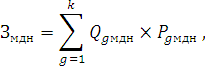 где:Qgмдн - количество g-го оборудования, подлежащего монтажу (установке), дооборудованию и наладке;Pgмдн - цена монтажа (установки), дооборудования и наладки g-го оборудования.4) Затраты на оплату услуг вневедомственной охраны (Зохр) определяются по фактическим затратам в отчетном финансовом году.2.6.4. Затраты на оплату услуг внештатных сотрудников (Звнсп) определяются по формуле: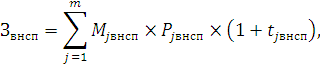 где:Мjвнсп - планируемое количество месяцев работы внештатного сотрудника в j-й должности;Pjвнсп - цена одного месяца работы внештатного сотрудника в j-й должности;tjвнсп - процентная ставка страховых взносов в государственные внебюджетные фонды.Расчет затрат на оплату услуг внештатных сотрудников может быть произведен при условии отсутствия должности (профессии рабочего) внештатного сотрудника в штатном расписании.К указанным затратам относятся затраты по договорам гражданско-правового характера, предметом которых является оказание (выполнение) физическим лицом услуг (работ), не относящихся к коммунальным услугам и услугам, связанным с содержанием имущества.2.7.  Затраты на приобретение основных средств (З(310)) определяются по формуле: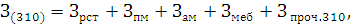 где:Зрст - затраты на приобретение рабочих станций;Зпм - затраты на приобретение принтеров, многофункциональных устройств, сканеров и копировальных аппаратов (оргтехники);Зам - затраты на приобретение транспортных средств;Змеб - затраты на приобретение мебели;Зпроч.310 - затраты на приобретение прочих основных средств, которые определяются исходя из нормативов муниципальных органов по фактическим затратам в отчетном финансовом году. 2.7.1. Затраты на приобретение рабочих станций (Зрст) определяются по формуле: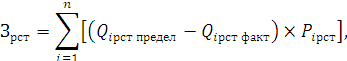 где:Qiрст предел - предельное количество рабочих станций по i-й должности (группе должностей) в соответствии с нормативами муниципальных органов;Qiрст факт - фактическое количество рабочих станций по i-й должности, физический и моральный износ которых не превышает 100 процентов;Piрст - цена приобретения одной рабочей станции по i-й должности в соответствии с нормативами муниципальных органов.2.7.2. Затраты на приобретение принтеров, многофункциональных устройств, сканеров и копировальных аппаратов (оргтехники) (Зпм) определяются по формуле: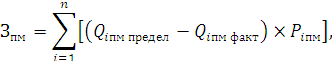 где:Qiпм предел - количество i-го типа принтера, многофункционального устройства, сканера и копировального аппарата (оргтехники) в соответствии с нормативами муниципальных органов;Qiпм факт - фактическое количество i-го типа принтера, многофункционального устройства, сканера и копировального аппарата (оргтехники), физический и моральный износ которых не превышает 100%;Piпм - цена одного i-го типа принтера, многофункционального устройства, сканера и копировального аппарата (оргтехники) в соответствии с нормативами муниципальных органов.Типы принтеров, многофункциональных устройств и копировальных аппаратов (оргтехники)2.7.3. Затраты на приобретение транспортных средств (Зам) определяются по формуле: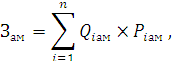 где:Qiам - планируемое к приобретению количество i-х транспортных средств в соответствии с нормативами муниципальных органов;Piам - цена приобретения i-го транспортного средства в соответствии с нормативами муниципальных органов.2.7.4.  Затраты на приобретение мебели (Змеб) определяются по формуле: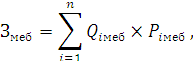 где:Qiмеб - планируемое к приобретению количество i-х предметов мебели в соответствии с нормативами муниципальных органов;Piмеб - цена i-го предмета мебели в соответствии с нормативами муниципальных органов.2.8. Затраты на приобретение материальных запасов (З(340)) определяются по формуле: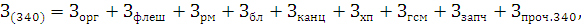 где:Зорг - затраты на приобретение мониторов, системных блоков и других запасных частей к оргтехнике;Зфлеш - затраты на приобретение магнитных и оптических носителей информации;Зрм - затраты на приобретение расходных материалов для принтеров, многофункциональных устройств и копировальных аппаратов (оргтехники);Збл - затраты на приобретение бланочной продукции;Зканц - затраты на приобретение канцелярских принадлежностей;Зхп - затраты на приобретение хозяйственных товаров и принадлежностей;Згсм - затраты на приобретение горюче-смазочных материалов;Ззапч - затраты на приобретение запасных частей для транспортных средств;Зпроч.340 - затраты на приобретение прочих материальных запасов, которые определяются исходя из нормативов муниципальных органов по фактическим затратам в отчетном финансовом году.2.8.1. Затраты на приобретение мониторов, системных блоков и других запасных частей к оргтехнике (Зорг) определяются по формуле: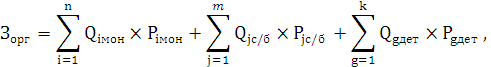 где:Qiмон - планируемое к приобретению количество мониторов по i-й должности;Piмон - цена одного монитора по i-й должности;Qjс/б - планируемое к приобретению количество j-х системных блоков;Pjс/б - цена одного j-го системного блока;Qgдет -  планируемое к приобретению количество g-х запасных частей для вычислительной техники, которое определяется по средним фактическим данным за 3 предыдущих финансовых года;Pgдет - цена одной единицы g-й запасной части для вычислительной техники.2.8.2. Затраты на приобретение магнитных и оптических носителей информации (Зфлеш) определяются по формуле: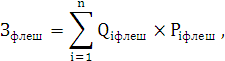 где:Qiфлеш - планируемое к приобретению количество i-го носителя информации в соответствии с нормативами муниципальных органов;Piфлеш - цена одной единицы i-го носителя информации в соответствии с нормативами муниципальных органов.2.8.3. Затраты на приобретение расходных материалов для принтеров, многофункциональных устройств и копировальных аппаратов (оргтехники) (Зрм) определяются по формуле: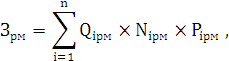 где:Qiрм - фактическое количество принтеров, многофункциональных устройств и копировальных аппаратов (оргтехники) i-го типа в соответствии с нормативами муниципальных органов;Niрм - норматив потребления расходных материалов i-м типом принтеров, многофункциональных устройств и копировальных аппаратов (оргтехники) в соответствии с нормативами муниципальных органов;Piрм - цена расходного материала по i-му типу принтеров, многофункциональных устройств и копировальных аппаратов (оргтехники) в соответствии с нормативами муниципальных органов.2.8.4. Затраты на приобретение бланочной продукции (Збл) определяются по формуле: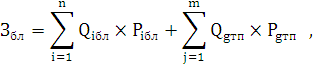 где:Qiб - планируемое к приобретению количество бланочной продукции;Piб - цена одного бланка по i-му тиражу;Qgтп - планируемое к приобретению количество прочей продукции, изготовляемой типографией;Pgтп - цена одной единицы прочей продукции, изготовляемой типографией, по g-му тиражу.2.8.5. Затраты на приобретение канцелярских принадлежностей (Зканц) определяются по формуле: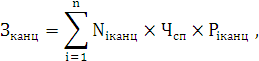 где:Niканц - количество i-го предмета канцелярских принадлежностей в соответствии с нормативами муниципальных органов в расчете на основного работника;Чсп - расчетная численность основных работников, определяемая в соответствии с пунктом 1.5 раздела 1 настоящих Правил;Piканц - цена i-го предмета канцелярских принадлежностей в соответствии с нормативами муниципальных органов.2.8.6. Затраты на приобретение хозяйственных товаров и принадлежностей (Зхп) определяются по формуле: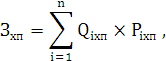 где:Qiхп - количество i-го хозяйственного товара и принадлежности в соответствии с нормативами муниципальных органов;Piхп - цена i-й единицы хозяйственных товаров и принадлежностей в соответствии с нормативами муниципальных органов.2.8.7. Затраты на приобретение горюче-смазочных материалов (Згсм)  определяются по формуле: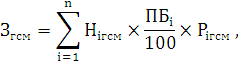 где:Нiгсм - норма расхода топлива на  пробега i-го транспортного средства согласно  «Нормы расхода топлив и смазочных материалов на автомобильном транспорте», предусмотренным приложением к распоряжению Министерства транспорта Российской Федерации от 14.03.2008 № АМ-23-р;ПБi - планируемый пробег i-го транспортного средства в очередном финансовом году;Piгсм - цена одного литра горюче-смазочного материала по i-му транспортному средству.2.8.8. Затраты на приобретение запасных частей для транспортных средств (Ззапч) определяются по фактическим затратам в отчетном финансовом году с учетом нормативов муниципальных органов.2.9. Затраты на капитальный ремонт муниципального имущества, закрепленного за муниципальными органами, подведомственными им распорядителями и получателями бюджетных средств, определяются на основании затрат, связанных со строительными работами, и затрат на разработку проектной документации.2.9.1. Затраты на разработку проектной документации определяются в соответствии со  Федерального закона от 05.04.2013 № 44-ФЗ  «О контрактной системе в сфере закупок товаров, работ, услуг для обеспечения государственных и муниципальных нужд» (далее - Федеральный закон) и  законодательством Российской Федерации о градостроительной деятельности.2.9.2. Затраты на строительные работы, осуществляемые в рамках капитального ремонта, определяются на основании сводного сметного расчета стоимости строительства, разработанного в соответствии с методиками и нормативами (государственными элементными сметными нормами) строительных работ и специальных строительных работ, утвержденными федеральным органом исполнительной власти, осуществляющим функции по выработке государственной политики и нормативно-правовому регулированию в сфере строительства.2.10. Затраты на финансовое обеспечение строительства, реконструкции (в том числе с элементами реставрации), технического перевооружения объектов капитального строительства определяются в соответствии со  Федерального закона и законодательством Российской Федерации о градостроительной деятельности.2.11. Затраты на приобретение объектов недвижимого имущества определяются в соответствии со  Федерального закона и  законодательством Российской Федерации, регулирующим оценочную деятельность в Российской Федерации.#G0№ п/п Категории должностей Количество абонентских номеров 1 Руководители муниципального органа (в т.ч. глава администрации, заместители главы администрации), начальники отделов Не более 1 единицы на 1 сотрудника 2 Специалисты Не более 1 единицы на 2 сотрудников Вид связи Количество средств связи Расходы на услугу связи в месяц Категория должностей Подвижная связь Не более 1 единицы Не более 2 тыс.рублей включительно Глава администрации (руководители муниципального органа)Не более 1 единицы Не более 1 тыс.рублей включительно Заместители главы (заместители руководителя муниципального органа)Не более 1 единицы Не более 0,8 тыс.рублей включительно Начальники отделов (управлений)Не более 1 единицы Не более 0,8 тыс.рублей включительно Специалисты #G0Вид связи Количество SIM карт Расходы на услуги связи в месяц Категории должностей Передача данных с использованием сети «Интернет»Не более 1 единицы Не более 1,5 тыс.рублей включительно Глава администрации(руководители муниципального органа, заместители главы, руководителя муниципального органа)Не более 1 единицы Не более 1,0 тыс.рублей включительно Начальники отделов (управления)#G0№ п/п Наименование Количество Расходы на услуги связи в месяц 1 Канал передачи данных сети «Интернет» пропускной способностью не менее 100 Мбит (основной)не более 1 единицы не более 45,0 тыс.рублей 2 Цифровой поток для коммутируемых телефонных соединений не более 1 единицы не более 8,0 тыс.рублей НаименованиеКоличество Норматив расходов в год Планируемое количество почтовых отправлений Не более 1000 Цена устанавливается в соответствии с требованиями нормативных правовых актов по приобретению услуг для муниципальных нужд #G0№ п/п Наименование Количество Предельная цена приобретения в целом на ПО в год 1.Спавочно-правовые системы (сетевые)Не более 5 лицензий на организацию Не более 250,0 тыс.рублей включительно 2.Спавочно-правовые системы (локальные, на внешнем носителе)Не более 1 лицензий на организацию Не более 50,0 тыс.рублей включительно 3.Сопровождение информационных программ бухгалтерского и управленческого финансового учета и планирования Не более 1 лицензий на организацию Не более 100,0 тыс.рублей включительно 4.Сопровождение информационных систем управления персоналом Не более 1 лицензий на организацию Не более 100,0 тыс.рублей включительно 5.Сопровождение информационных систем электронного документооборота Не более 1 лицензий на организацию Не более 100,0 тыс.рублей включительно 6.Иное программное обеспечение Количество и виды используемого иного ПО должны соответствовать целям, задачам и функциям, выполняемым муниципальным органом Цена устанавливается в соответствии с требованиями нормативных правовых актов по приобретению услуг для муниципальных нужд 7.Простые (неисключительные) лицензии на использование программного обеспечения Количество и виды используемого иного ПО должны соответствовать целям, задачам и функциям, выполняемым муниципальным органом Цена устанавливается в соответствии с требованиями нормативных правовых актов по приобретению услуг для муниципальных нужд #G0№ п/п Наименование Количество Предельная цена 1.Простые (неисключительные) лицензии на использование программного обеспечения по защите информации Не более фактического количества АРМ Цена устанавливается в соответствии с требованиями нормативных правовых актов по приобретению услуг для муниципальных нужд 2.Проверка аттестации объекта (помещения)Количество аттестуемых объектов (помещений) определяется по фактическим данным, с учетом установленных законодательством РФ сроков по аттестации не реже 1 раза в 3 года и по контролю эффективности применения средств защиты на объектах информации не реже 1 раза в год Цена устанавливается в соответствии с требованиями нормативных правовых актов по приобретению услуг для муниципальных нужд 3.Проведение проверки единицы оборудования (устройства)Количество единиц оборудования (устройства),требующих проверки, определяется исходя из фактического количества планируемого к приобретению подлежащего проверке оборудования, согласно действующему закону Цена устанавливается в соответствии с требованиями нормативных правовых актов по приобретению услуг для муниципальных нужд #G0№ п/п Наименование Количество Предельная цена Категория должностей 1.Рабочая станция не более 1 единицы на 1 работника Не более  50,0 тыс.руб. включительно за 1 единицу Глава администрации(руководители муниципального органа, заместители главы, руководителя муниципального органа)2.Рабочая станция не более 1 единицы на 1 работника Не более 40,0 тыс.руб.  включительно за 1 единицу Начальники отделов (управления), специалисты 3.Мобильная рабочая станция не более 1 единицы на 1 работника Не более 50,0 тыс.руб.  включительно за 1 единицу Глава администрации (руководители муниципального органа, заместители главы, руководителя муниципального органа)4.Мобильная рабочая станция не более 1 единицы на 1 работника Не более 35,0 тыс.руб.  включительно за 1 единицу Начальники отделов (управления), специалисты #G0№ п/п Наименование Количество Предельная цена Категория должностей 1.Принтер или многофунукциональное устройство (монохромный лазерный)не более 1 единицы на 1 работника Не более 15,0 тыс.руб.  включительно за 1 единицу Глава администрации(руководители муниципального органа, заместители главы, руководителя муниципального органа)Начальники отделов (управления)2.Принтер или многофунукциональное устройство (монохромный лазерный)не более 1 единицы на 3  работников Не более 60,0 тыс.руб.  включительно за 1 единицу Специалисты 3.Принтер или многофунукциональное устройство (монохромный лазерный)не более 1 единицы на организацию Не более 15,0 тыс.руб.  включительно за 1 единицу Все категории должностей 4.Принтер или многофунукциональное устройство (цветной лазерный)не более 1 единицы на организацию Не более 15,0 тыс.руб.  включительно за 1 единицу Все категории должностей 5.Принтер или многофунукциональное устройство (цветной струйный)не более 1 единицы на организацию Не более 50,0 тыс.руб.  включительно за 1 единицу Все категории должностей #G0Тип устройства Скорость печати Формат бумаги Способ печати 1 До 25 стр./мин.А4 Монохромный лазерный 2 До 45 стр./мин.А3 Монохромный лазерный 3 До 30 стр./мин.А4 Цветной лазерный 4 До 20 стр./мин.А4 Цветной струйный 5 До 10 стр./мин.А3 Цветной струйный #G0№ п/п Наименование Ед.изме-рения Количество Предельная цена Категория должностей 1.Системный блок шт.Не более 5% от фактического количества рабочих станций Не более 35,0 тыс.рублей включительно за единицу Глава администрации(руководители муниципального органа, заместители главы, руководителя муниципального органа)2.Системный блок шт.Не более 5% от фактического количества рабочих станций Не более 30,0 тыс.рублей включительно за единицу Начальники отделов (управления), специалисты 3.Монитор шт.Не более 5% от фактического количества рабочих станций Не более 15,0 тыс.рублей включительно за единицу Глава администрации(руководители муниципального органа, заместители главы, руководителя муниципального органа)4.Монитор шт.Не более 5% от фактического количества рабочих станций Не более 10,0 тыс.рублей включительно за единицу Начальники отделов (управления), специалисты #G0№ п/п Наименование Ед.измерения Количество Предельная цена 1.Оптический носитель шт.Не более 10 единиц на единицу фактической численности Не более 4,0 тыс.рублей включительно за 100 единиц 2.Внешний жесткий диск шт.Не более 1 единицы на организацию Не более 4,0 тыс.рублей включительно за 1 единицу 3.Мобильный носитель информации шт.Не более 1 единицы на единицу фактической численности Не более 0,4 тыс.рублей включительно за 1 единицу 4.Электронный ключевой носитель шт.Не более 1,5 единицы на единицу фактической численности Не более 1,1 тыс.рублей включительно за 1 единицу #G0№ п/п Наименование Ресурс (листов)Расчетная потребность Предельная цена 1.Тонер-картридж для принтера или МФУ, (монохромный лазерный)1600 Не более 8 единиц на 1 устройство Не более 2 тыс.рублей включительно за 1 единицу 2.Тонер-картридж для принтера или МФУ, (монохромный лазерный)15000 Не более 2 единиц на 1 устройство Не более 5 тыс.рублей включительно за 1 единицу 3.Тонер-картридж для принтера или МФУ, (цветной лазерный)11000 Не более 2 единиц на 1 устройство Не более 40,0 тыс.рублей включительно за 1 единицу 4.Тонер-картридж для принтера или МФУ, (цветной струйный)150 Не более 2 единиц на 1 устройство Не более 2 тыс.рублей включительно за 1 единицу 5.Тонер-картридж для принтера или МФУ, (цветной струнный)50 Не более 2 единиц на 1 устройство Не более 4 тыс.рублей включительно за 1 единицу #G0№ п/п Наименование Количество в год Предельная цена 1.Бланочная продукция Не более 1000 единиц Цена устанавливается в соответствии с требованиями нормативных правовых актов по приобретению товаров для муниципальных нужд 2.Прочая продукция, изготовляемая типографией Не более 1000 единиц Цена устанавливается в соответствии с требованиями нормативных правовых актов по приобретению товаров для муниципальных нужд #G0№ п/п Наименование Количество канцелярских принадлежностей Предельная сумма всех наименований канцелярских принадлежностей на 1 основного работника в год (руб.)Категории должностей 1.Канцелярские принадлежности Не более 100 наименований на 1 работника Не более 15000,00 Глава администрации(руководители муниципального органа, заместители главы, руководителя муниципального органа)2.Канцелярские принадлежности Не более 100 наименований на 1 основного работника Не более 60000,00 Начальники отделов (управления), специалисты #G0№ п/п Наименование Количество хозяйственных товаров и принадлежностей Сумма всех наименований хозяйственных товаров на 1 основного работника в год (руб.)Категории должностей 1.Хозяйственные товары и принадлежности Не более 20 наименований на 1 работника Не более 8000,00 Глава администрации(руководители муниципального органа, заместители главы, руководителя муниципального органа)2.Хозяйственные товары и принадлежности Не более 20 наименований на 1 основного работника Не более 4000,00 Начальники отделов (управления), специалисты 